Rukiye KAYA1809A0296.sınıf Türkçe ders kitabındaki ‘Çocuk Dünyası’ temasında yer alan Uçurtma adlı şiir metninin içeriğinden hareketle öğrencilere poster yöntemi ile metnin içeriğinin aktarılması amaçlanmıştır.DERS PLANIDers: Türkçe Sınıf: 6.sınıfSüre: 1 ders süresiKonu: 3. Temada yer alan Çocuk Dünyası adlı şiir metni Kazanımlar: Görsellerle ilgili soruları cevaplar.Resim ve karikatürleri yorumlayarak görüşlerini bildirmeleri sağlanır.Haberi/bilgiyi görsel yorumcuların nasıl ilettikleri üzerinde durulur. Materyaller: Ders kitabı, akıllı tahta,; Canva adlı uygulama ile hazırlanan poster çalışması kullanıldı.Kaynakça: Türkçe öğretim programı Canva https://www.canva.com/ 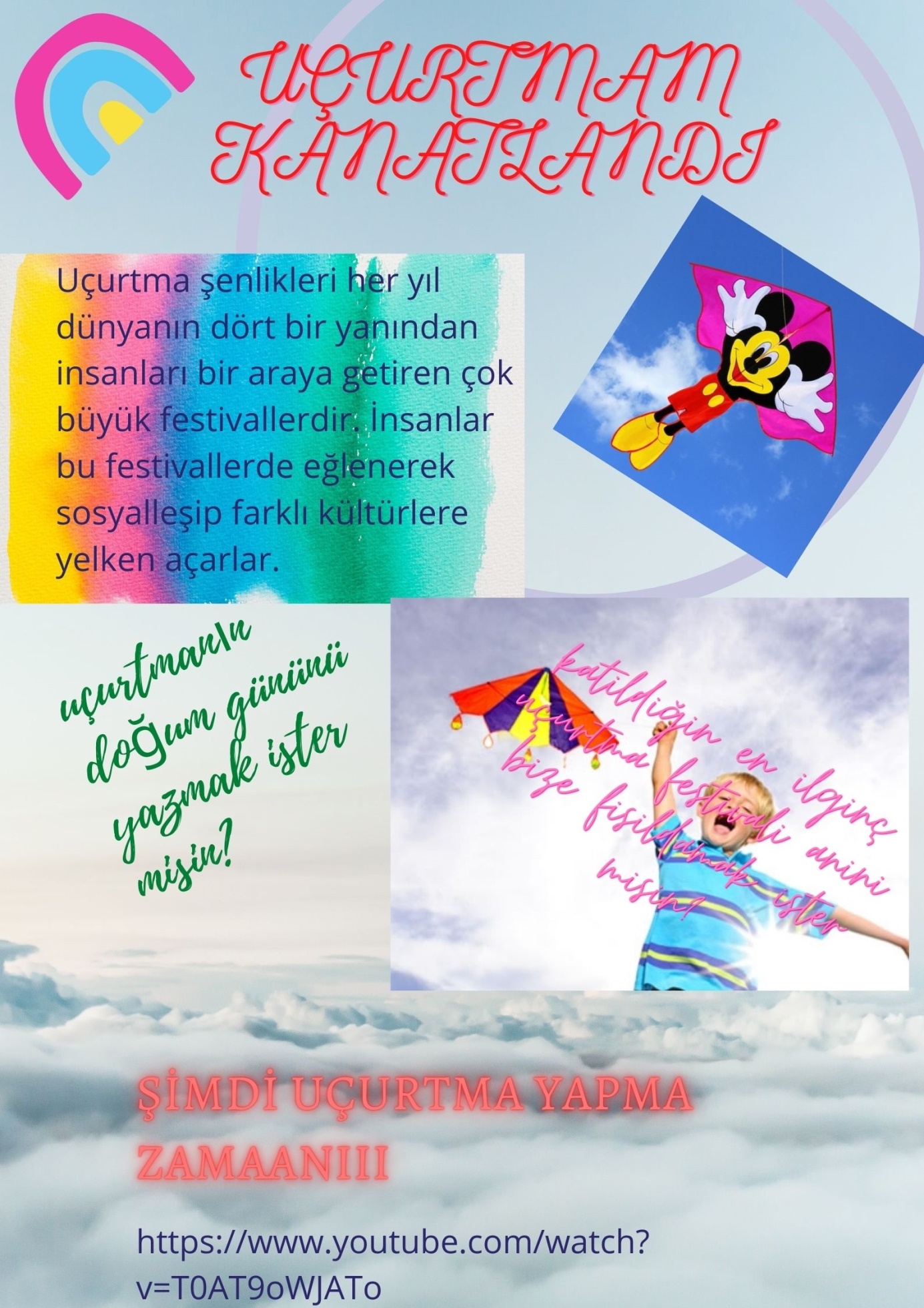 